Digital areal - Les données de la recherche en contexte areal : traitement et publications numériques en formats ouvertsFormation du 8-11 juin 2020 Villa Clythia à Fréjus.Merci d'imprimer et de transmettre votre pré-inscription par courriel à anfdigitalareal@ehess.frLes informations de cette pré-inscription sont enregistrées et servent uniquement à l’usage du GIS Moyen-Orient et Mondes musulmans pour gérer les demandes d’inscriptions.  Conformément aux articles 39 et suivants de la loi n° 78-17 du 6 janvier 1978 modifiée en 2004 relative à l'informatique, aux fichiers et aux libertés, toute personne peut obtenir communication et, le cas échéant, rectification ou suppression des informations la concernant, en s'adressant à l’adresse suivante anfdigitalareal@ehess.frMerci de répondre à toutes les questions de ce questionnaireRéférence du participantNom :Prénom : Fonction exercée : Courriel professionnel : Téléphone professionnel : Statut professionnelSituation  professionnelle -> Veuillez sélectionner une réponse ci-dessous - titulaire CNRS- contractuel rémunéré par le CNRS- non rémunéré par le CNRSDélégation  CNRS :Veuillez noter le numéro et le nom, par exemple DR 10 – Alsace Statut : -> Veuillez sélectionner une réponse ci-dessous :Code unité Par exemple : UMR7038, MOY500...etcIntitulé Unité/service3 – Projet de recherche et motivationsProjet de recherche lié à la formation :Merci de décrire précisément le projet de recherche sur lequel vous travaillez et qui nécessite une formation dans le domaine des humanités numérique MotivationsMerci de formuler avec précision vos motivations pour suivre cette formation et d’indiquer vos attentes.Quelles données relatives à votre projet apporterez-vous, sous quelle forme, dans quelle langue ?Quels outils employez-vous ?Quels outils connaissez –vous ? 4- Informations concernant les acteursDirecteur d'unité ou responsable de service :Nom et Prénom Courriel Date et signature du participant :Pour information votre demande doit être validée par votre directeur d'unité ou responsable de service pour être prise en considérationA compléter par le directeur d'unité ou responsable de service (entourez votre choix) :Avis :- Très favorable- Favorable- Peu favorableCommentaires du directeur d'unité ou responsable de service :---Date et signature du directeur d'unité ou responsable de service :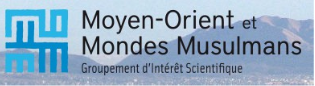 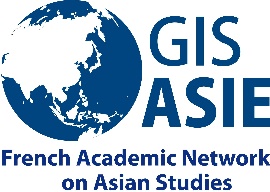 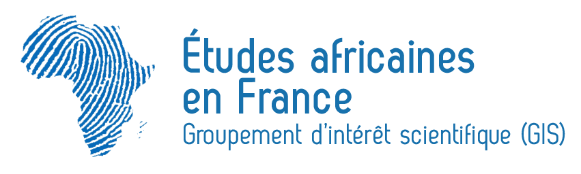 DRCREnseignant-chercheurPost-DocDoctorantIRIEAITAJTAutre 